Пальчиковая  игрушка "Пчёлка" своими руками.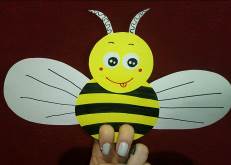 - Сообщите ребёнку ,что к вам в гости сегодня прилетело….а кто же прилетел, отгадайте загадку  Мастерица золотая С песней по садам летает. Над подсолнухом звенит, В домике пыльцу хранит… 
- Рассмотрите картинку ,побеседуйте с ребенком.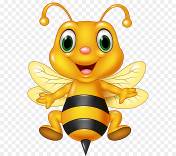 Пчелки – яркие медоносные насекомые. Пчелы питаются пыльцой растений и нектаром. Из них насекомые получают энергию и питательные вещества. Пчелы, как и муравьи, живут большими дружными семьями – от 10 до 70 тысяч особей.Бывают дикие, бывают домашние пчелки, которые живут на специальных пасеках, в домиках ,под названием улья.У каждого из членов семьи есть свои обязанности, так, например, матка – это своего рода пчелиная царица-мать – занимается откладыванием яиц. И, кстати, да, пчелы появляются из яиц, как и многие другие насекомые.Пчёлки приносят большую пользу человеку, так как создают мёд и воск. Мёд не только сладкое, но и очень полезное лакомство для человека .     - О пользе этих насекомых знают все. Но в некоторых случаях пчелка может и укусить. Но наша пчелка вполне безобидна, ведь она выполнена из бумаги, поэтому не представляет никакой опасности. Нам понадобится:Плотная цветная бумагаФломастерыНожницыКлей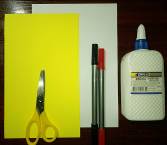 - Выполните Пальчиковую гимнастику  ПчелкиДомик маленький на елке,(одна из рук стоит на столе, опираясь на локоть, пальцы растопырены (елка))Дом для пчел, а где же пчелки?(руку опереть на локоть, пальцы при этом растопырены (елка); на второй руке пальцы смыкаются в кольцо (улей). «Улей» прижат к «елке»; дети заглядывают в «улей»)Надо в дом постучать,Раз, два, три, четыре, пять.Я стучу, стучу по елке,Где же, где же эти пчелки?(сжимаем кулачки, стучим кулаками друг о друга, чередуя руки)Стали вдруг вылетать:Раз два, три, четыре, пять!(разводим руками, растопыриваем пальцы и шевелим ими (пчелки летают))-  Давайте начинать:Вырезаем 2 желтых круга, один чуть больше другого. Также нам нужно вырезать 2 белых крылышка, 2 усика и 2 маленьких глазика.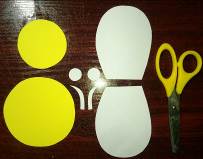 Разрисовываем полосочками большой желты круг, и рисуем глазки на маленьких белых кружочках.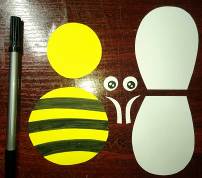 Приклеиваем глазки на маленький желтый круг, а этот круг на край большого полосатого круга. 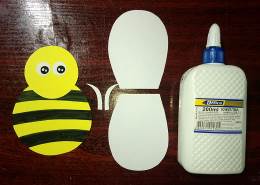 Также добавляем крылышки и усики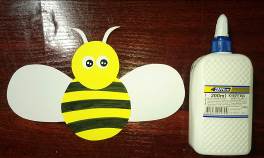 Осталось только красиво разрисовать и вырезать  два отверстия для пальчиков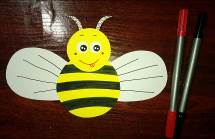 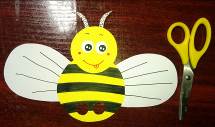 Пальчиковая игрушка готова.  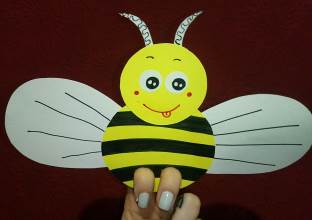 Подготовила материал:  Любушкина А.А.